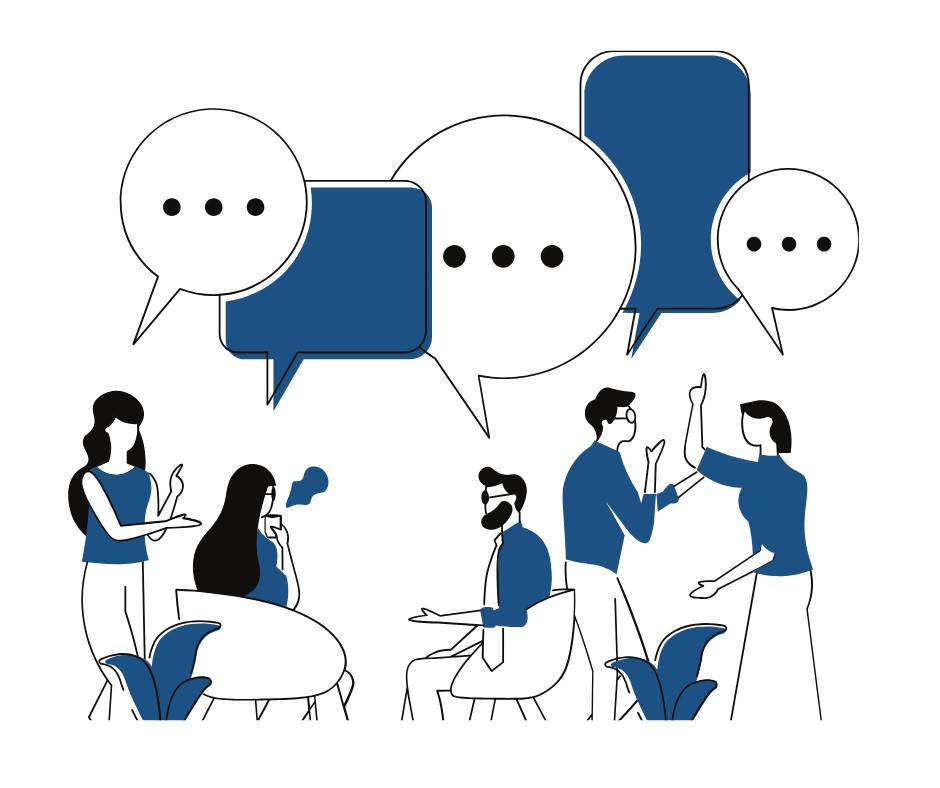 Some initial questions…Where is my country in the process of developing the first BTR?What questions do I bring to this event? How can I make sure these questions will be addressed in the next few days?What would I like to take away from the event?Day 1: Monday, 29 April 2024The Biennial Transparency Report - a new experience for everyone: how do we deal with it and what is expected from us?The purpose of this session is to exchange what this new exercise means for all Parties: in practical and political terms.Notes:Journey to BTR delivery from regional perspectivesThe purpose of this session is to gain an overview of where you as participants are in your BTR preparation and have a first exchange on how Parties with similar circumstances address their challenges.Present in my group was: My notes and insights:Day 2 and day 3 are packed with breakout sessions, where participants will choose which ones to join. Check agenda for more information. The selection on day 1 helps organizers to setup rooms to accommodate everyone, but participants may change their selection later.Solutions Arena (day 2)Round 1:Round 2:Solutions Arena (day 3)Round 3:Round 4:BTR Chapters – Session 3 (day 3):Deep Dives (day 3):General Reflections from Day 1What did I learn today?What can I take home with me?Where should I focus my energy on day 2?Who would I like to have conversations with during the next days?Day 2: Tuesday, 30 April 2024Facilitated discussion on key challenges by BTR Chapter (Session 1): National GHG InventoryThe purpose of the session is to provide an overview of the chapter on GHG inventory, as a preparation for the detailed discussions in the breakout groups. Questions, reflections and insights:Facilitated discussion on key challenges by BTR Chapter (Session 2): Information necessary to track progress in implementing and achieving its NDCThe purpose of the session is to provide an overview of the chapter on tracking progress, as a preparation for the detailed discussions in the breakout groups. Questions, reflections and insights:Solution Arena Round 1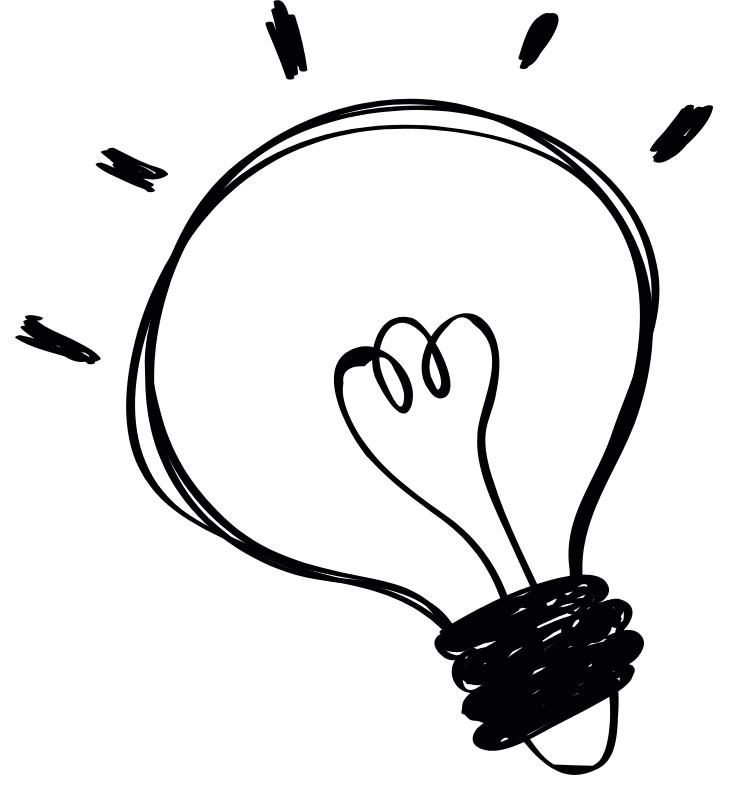 Group:Questions, reflections and insights:Solution Arena Round 2Group:Questions, reflections and insights:Halftime…What have I learned so far? Which of my questions have been answered?What do I still want to discuss in the coming days? What needs to happen to facilitate my needs? Whom do I still want to meet? Whom should I continue talking to?Day 3: Thursday, 02 May 2024Solution Arena Round 3Group:Questions, reflections and insights:With whom do I want to have further bilateral discussions?Solution Arena Round 4Group:Questions, reflections and insights:With whom do I want to have further bilateral discussions?Facilitated discussion on key challenges by BTR Chapter (Session 3): Information on financial, technology transfer and capacity-building supportThe purpose of the session is to provide an overview of the chapter on support. Questions, reflections and insights:Break-out Group BTR Chapters Session 3: Information on financial, technology transfer and capacity-building supportGroup I joined:🔲  Support provided and mobilised🔲  Developing country Parties support needed and receivedQuestions, reflections and insights:Facilitated discussion on key challenges by BTR Chapter (Session 4): Information on climate change impacts and adaptationThe purpose of the session was to provide an overview of the chapter on climate change impacts and adaptation, discussing how to report on adaptation meaningfully in the BTR and avoid duplication of work. Questions, reflections and insights:Deep Dives / Open SpaceGroup I joined:🔲  Adaptation reporting🔲  Technical annexes for REDD+🔲  Open Space session: ___________________Questions, reflections and insights:General Reflections from Day 3What did I learn today?What can I take home with me?Where should I focus my energy on my last day? What is still missing?Day 4: Friday, 02 May 2024The relevance of the BTR in the NDC update process in 2025The panel discussion is on the relevance of the BTR in the NDC update process in 2025.Questions, reflections and insights:Facilitated discussions regarding the user experiences with the UNFCCC electronic reporting tools (CTRs and CTFs)The purpose of the session is to provide an overview of the UNFCCC electronic reporting tools and discuss the participants’ experience with them. Questions, reflections and insights:Open SpaceDuring this open space, I had talks with….These are the ideas I am taking with meIndividual work on countries’ journey to BTR deliveryGameplan to a BTR Submission: Deadline December 2024This should be a compilation of the discussions from the previous days.Actions to be taken in…May 2024June 2024July 2024August 2024September 2024October 2024November 2024December 2024: Submission!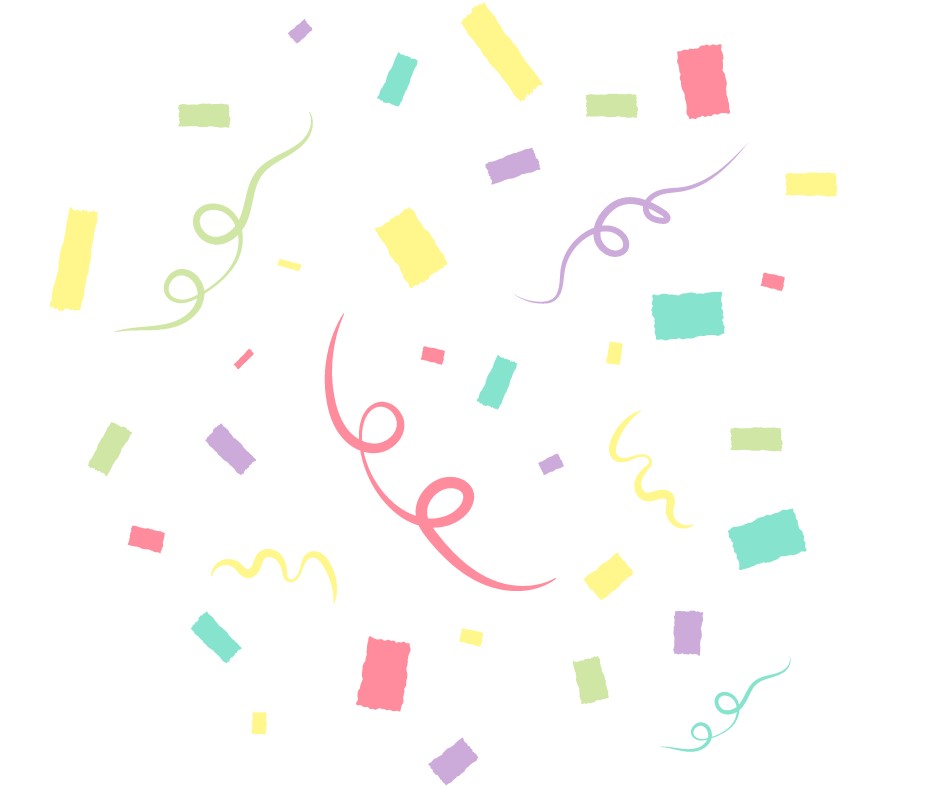 Facilitated discussion on the key messages from the Global BTR DialogueThe purpose of the session is to present and discuss key messages from the four days of the BTR dialogue.Reflections and insights:On the way home….What ideas and solutions am I taking home?What are my next steps?Who are the people I met during the event that I will follow up with?I want to say thank you to…Solution Arena for Quality Assurance / Quality Control of GHG inventoriesORSolution Arena for tracking progress tables, response measures, and Party’s participation in cooperative approachesSolution Arena for indicator definitionsORSolution Arena for national circumstances and institutional arrangementsSolution Arena for methodologies and accounting approachesORSolution Arena for description of a Party’s NDCSolution Arena for reporting on mitigation policies and measuresORSolution Arena for reporting on projections, including the use of flexibilitySupport provided and mobilisedORDeveloping country Parties support needed and receivedAdaptation ReportingORTechnical Annex for REDD+My challengesPotential Solutions